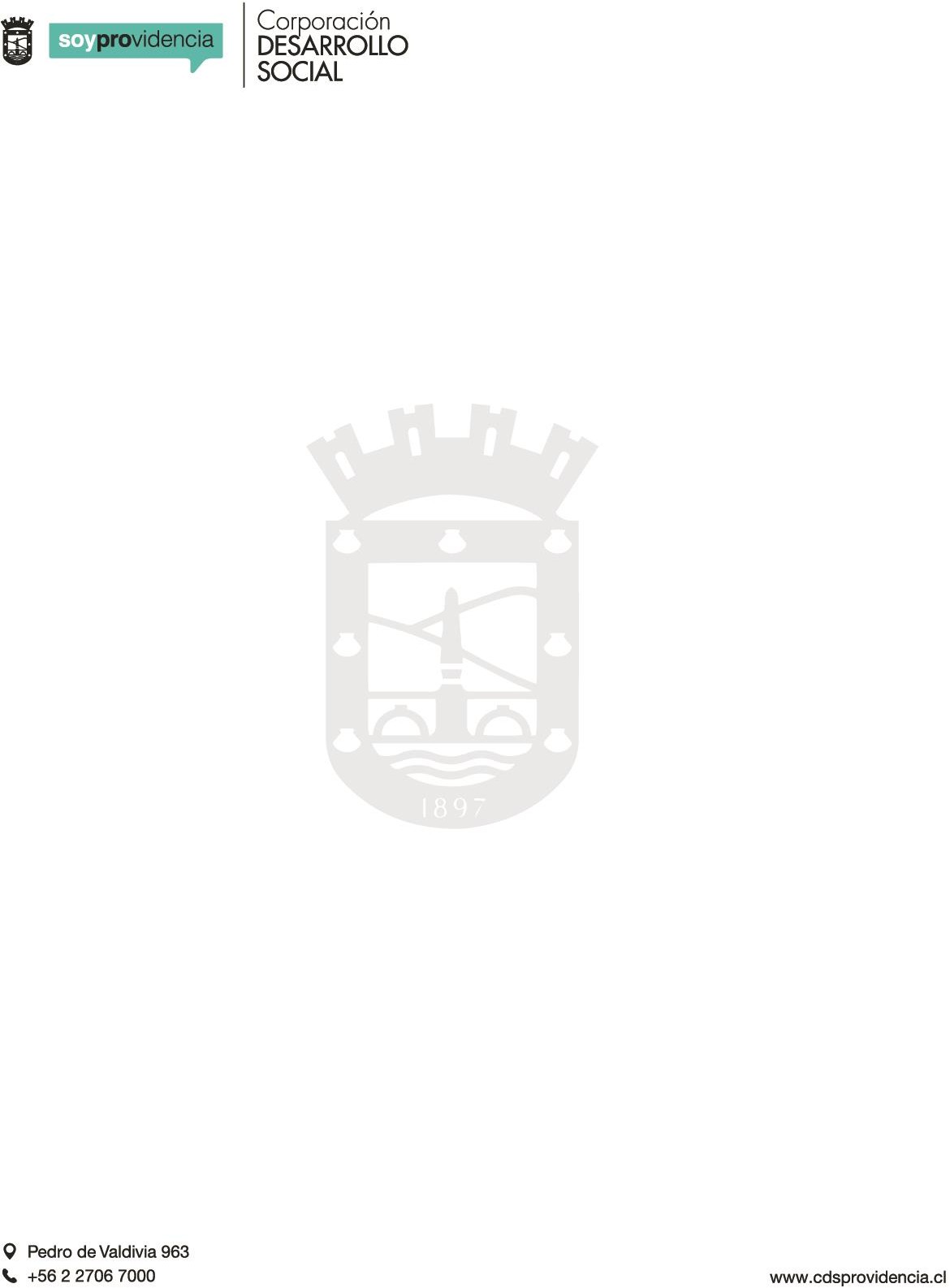 Planificación Liceo Siete PRIORIZACIÓN CURRICULAROBJETIVOS IMPRESCINDIBLES 2022NIVEL:3º MEDIOObjetivo Imprescindible AbordadoActividades a Desarrollar (Acceso por Materiales)Profundización en texto escolarMINEDUC y otros recursosASIGNATURA:ARTES MUSICALESCICLO 3:25 de abril al 20 de mayoOA 1: Reconocer sentimientos, sensaciones e ideas al escuchar manifestaciones y obras musicales de Chile y el mundo presentes en la tradición oral, escrita y popular, y manifestarlos mediante medios verbales, visuales, sonoros y corporales. OA 2: Identificar conscientemente los elementos del lenguaje musical y los procedimientos compositivos evidentes en la música escuchada, interpretada y creada. OA 3: Cantar y tocar repertorio diverso, desarrollando habilidades tales como precisión rítmica y melódica, expresividad, consciencia de fraseo y dinámica, entre otras, y fortaleciendo el interés por el hacer musical individual y grupal. OT1. Valorar el trabajo musical instrumental desde lo particular personal, y compartirlo para la construcción del trabajo de conjunto instrumental en equipo. OT2. Reconocer y valorar la capacidad de alcanzar logros y desafíos personales, superándose constantemente a pesar del distanciamiento y la falta de orientación y acompañamiento de la construcción del conocimiento musical , producto de la pandemia. OT3. Valorar el repertorio musical como el medio de adquirir el conocimiento. CICLO 3:1.- Reconocen partitura por respectivos instrumentos de  BOLERO y SpectreFlautaMelódicaTecladoViolínViola VioloncelloBajo Ukelele GuitarraMetalófonoBatería2.- Practican por secciones de manera individual, por instrumentos y luego de manera general3.- Practican toda la obra por instrumentos y luego todo el grupo curso4.- Reconocen sus fortalezas y secciones a mejorar 5.- Revisan la herramienta de medición para su evaluación antes y durante su preparación de esta.6.- Realizan evaluación de proceso final con calificación Partituras de BOLERO y The Spectre: FlautaViolinViola VioloncelloBajo Ukelele GuitarraBateríaESCALA DE APRECIACIÓNIndicadores de aprendizajes esperadosMEMORIA AUDITIVA DE:1. Melodía 2. Ritmo3. Tempo5. Pulso4. ArmoníaASPECTOS RITMICOS5. Mantiene pulso6. Mantiene cuadratura7. Reconoce figuras rítmicas8. Ejecuta lectura rítmica9. Resolución de problemas rítmicos (matemático)ASPECTOS DE AFINACIÓN10. Reconoce las notas11. Reconoce alteraciones (sostenidos, bemoles y naturales)12. Ejecuta correctamente las notas y acordes13. Mantiene afinación (temperancia tonal)TÉCNICA INSTRUMENTAL14. Postura corporal15. Postura Instrumental16. Digitación instrumental17. Calidad de SonidoASPECTOS DE GRABACIÓN18. Formato horizontal19. Buena iluminación20. Visión nítida y clara del ejecutante instrumental21. Grabar con audio de apoyo mediante audífonosRESPONSABILIDAD ACADÉMICA 22. Trabaja en forma autónoma 23. Se compromete con su proceso de enseñanza aprendizaje 20. Cumple con las actividades solicitada425. Envía a tiempo las tareas a evaluarPUTAJE MÁXIMO: 63PUNTAJE MÍNIMO: 21